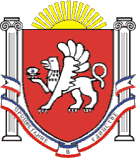 РЕСПУБЛИКА КРЫМНИЖНЕГОРСКИЙ РАЙОННОВОГРИГОРЬЕВСКОЕ СЕЛЬСКОЕ ПОСЕЛЕНИЕ АДМИНИСТРАЦИЯ НОВОГРИГОРЬЕВСКОГО СЕЛЬСКОГО ПОСЕЛЕНИЯПОСТАНОВЛЕНИЕот 24.02.2022 г.                                                                                                 №30с. Новогригорьевка«О признании утратившими силу постановления                                                                         администрации Новогригорьевского  сельского поселения                                                                                            от 08.06.2015 г. №27». В соответствии с Федеральным законом от 06 октября 2003 года № 131-ФЗ «Об общих принципах организации местного самоуправления в Российской Федерации», Уставом муниципального образования Новогригорьевское сельское поселение Нижнегорского района Республики Крым, с целью приведения в соответствие с действующим законодательством нормативно-правовых актов, администрация Новогригорьевского сельского поселения Нижнегорского района Республики Крым                                                          ПОСТАНОВЛЯЕТ:1.Признать утратившим силу постановление администрации Новогригорьевского сельского поселения от 08.06.2015 г. №27  «Об утверждении административного регламента «Предоставление земельных участков, находящихся в муниципальной собственности Новогригорьевского сельского поселения Нижнегорского района Республики Крым, в собственность, аренду, путём проведения торгов». 2.Постановление вступает в силу с момента его подписания.3. Настоящее постановление разместить на информационной доске  администрации Новогригорьевского сельского поселения по адресу: с.Новогригорьевка, ул.Мичурина, 59, а также на официальном сайте администрации Новогригорьевского сельского поселения Нижнегорского района Республики Крым http://novogrigor-adm91.ru /  4. Контроль за исполнением данного постановления оставляю за собой.Глава администрацииНовогригорьевского сельского поселения					А.М.Данилин 